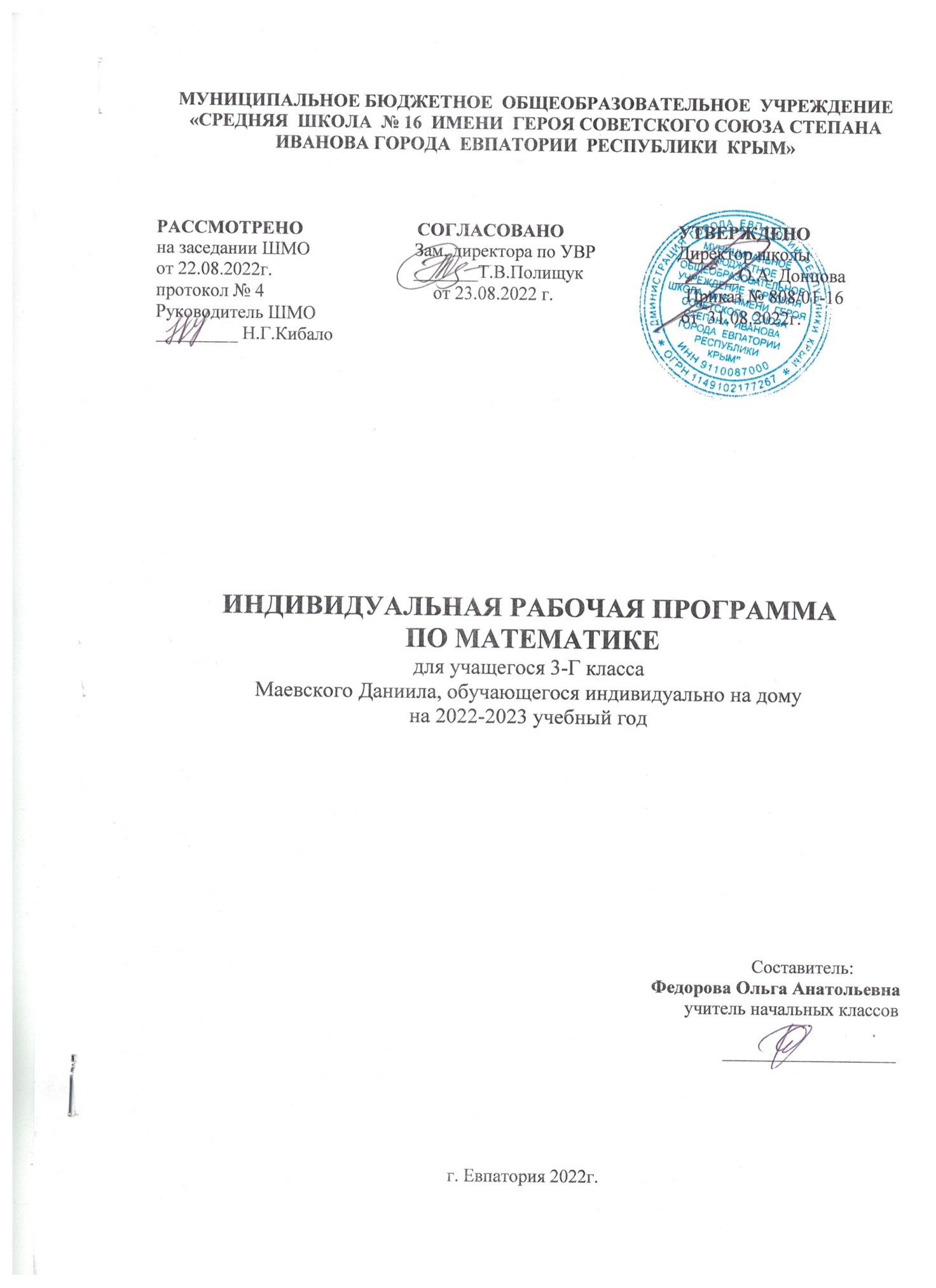 Образовательный стандарт: Федеральный государственный образовательный стандарт начального общего образования, утверждённый приказом Министерства образования и науки РФ № 373 от 06.10.2009 (с изменениями от 31.12.2015г. № 1576).Рабочая программа по математике для 3 класса составлена на основе авторской программы М.И. Моро, С.И. Волкова, С.В. Степанова: Математика. Рабочие программы. Предметная линия учебников системы «Школа России». 3 класс: пособие для учителей общеобразовательных организаций/ [М.И.Моро, С.И.Волкова, С.В.Степанова и др.]. – М.: Просвещение, 2014. Учебник: - Математика. 3 класс. Учебник для общеобразоват. организаций в 2 ч./ М.И.Моро, М.А.Бантова, Г.В.Бельтюкова. – 13-е изд.,стереотипное.  – Просвещение, 2022 г. Планируемые результаты освоения учебного предмета в 3 классеЛичностные результатыУ учащегося будут сформированы:•навыки в проведении самоконтроля и самооценки результатов своей учебной деятельности;•основы мотивации учебной деятельности и личностного смысла изучения математики, интерес, переходящий в потребность к расширению знаний, к применению поисковых и творческих подходов к выполнению заданий и пр., предложенных в учебнике или учителем;•положительное отношение к урокам математики, к учёбе, к школе;•понимание значения математических знаний в собственной жизни и деятельности человека;•восприятие критериев оценки учебной деятельности и понимание учительских оценок успешности учебной деятельности;•умение самостоятельно выполнять определённые учителем виды работ (деятельности), понимая личную ответственность за результат;• правила общения, навыки сотрудничества в учебной деятельности;•начальные представления об основах гражданской идентичности (через систему определённых заданий и упражнений);• уважение и принятие семейных ценностей, понимание необходимости бережного отношения к природе, к своему здоровью и здоровью других людей.Учащийся получит возможность для формирования:•начальных представлений об универсальности математических способов познания окружающего мира;•понимания важности математических заданий в жизни человека, при изучении других школьных дисциплин;•навыков проведения самоконтроля и адекватной самооценки результатов своей деятельности;•интереса к изучению учебного предмета «Математика»: количественных и пространственных отношений, зависимостей между объектами, процессами и явлениями окружающего мира, и способами их описания на языке математики, к освоению математических способов решения познавательных задач.Метапредметные результатыРегулятивные Учащийся научится:• понимать, принимать и сохранять различные учебные задачи, осуществлять поиск средств для достижения учебной задачи;• находить способ решения учебной задачи и выполнять учебные действия в устной и письменной форме, использовать математические термины, символы и знаки;• планировать свои действия в соответствии с поставленной учебной задачей для её решения;• проводить пошаговый контроль под руководством учителя, а в некоторых случаях самостоятельно;• выполнять самоконтроль и самооценку результатов своей учебной деятельности на уроке и по результатам изучения отдельных тем.Учащийся получит возможность научиться:• самостоятельно планировать и контролировать учебные действия в соответствии с поставленной целью; находить способ решения учебной задачи;• адекватно проводить самооценку результатов своей учебной деятельности, понимать причины неуспеха на том или ином этапе;• самостоятельно делать несложные выводы о математических объектах и их свойствах;• контролировать свои действия и соотносить их с поставленными целями и действиями других участников, работающих в паре, в группе.Познавательные Учащийся научится:• устанавливать математические отношения между объектами, взаимосвязи в явлениях и процессах и представлять информацию в знаково-символической и графической форме, строить модели, отражающие различные отношения между объектами;• проводить сравнение по одному или нескольким признакам и на этой основе делать выводы;• устанавливать закономерность следования объектов (чисел, числовыхвыражений, равенств, геометрических фигури др.) и определять недостающие в ней элементы;• выполнять классификацию по нескольким предложенным или самостоятельно найденным основаниям;• делать выводы по аналогии и проверять эти выводы;• проводить несложные обобщения и использовать математические знания в расширенной области применения;• понимать базовые межпредметные понятия (число, величина, геометрическая фигура);фиксировать математические отношения между объектами и группами объектов в знаково-символической форме (на моделях);•полнее использовать свои творческие возможности;•смысловому чтению текстов математического содержания (общие умения) в соответствии с поставленными целями и задачами;•самостоятельно осуществлять расширенный поиск необходимой информации в учебнике, в справочнике и в других источниках;•осуществлять расширенный поиск информации и представлять информацию в предложенной форме.Учащийся получит возможность научиться:•самостоятельно находить необходимую информацию и использовать знаково- символические средства для её представления, для построения моделей изучаемых объектов и процессов;•осуществлять поиск и выделять необходимую информацию для выполнения учебных и поисково-творческих заданий.Коммуникативные Учащийся научится:•строить речевое высказывание в устной форме, использовать математическую терминологию;•понимать различные позиции в подходе к решению учебной задачи, задавать вопросы для их уточнения, чётко и аргументированно высказывать свои оценки и предложения;•принимать активное участие в работе в паре и в группе, использовать умение вести диалог, речевые коммуникативные средства;•принимать участие в обсуждении математических фактов, стратегии успешной математической игры, высказывать свою позицию;•знать и применять правила общения, осваивать навыки сотрудничества в учебной деятельности;•контролировать свои действия при работе в группе и осознавать важность своевременного и качественного выполнения, взятого на себя обязательства для общего дела.Учащийся получит возможность научиться:• использовать речевые средства и средства информационных и коммуникационных технологий при работе в паре,в группе в ходе решения учебно-познавательных задач, во время участия в проектной деятельности;• согласовывать свою позицию с позицией участников по работе в группе, в паре, признавать возможность существования различных точек зрения, корректно отстаивать свою позицию;• контролировать свои действия и соотносить их с поставленными целями и действиями других участников, работающих в паре, в группе;• конструктивно разрешать конфликты посредством учёта интересов сторон.Предметные результатыЧИСЛА И ВЕЛИЧИНЫУчащийся научится:• образовывать, называть, читать, записывать числа от 0 до 1000;•сравнивать трёхзначные числа и записывать результат сравнения, упорядочивать заданные числа, заменять трёхзначное число суммой разрядных слагаемых, заменять мелкие единицы счёта крупными и наоборот;•устанавливать закономерность — правило, по которому составлена числовая последовательность (увеличение/уменьшение числа на несколько единиц, увеличение/уменьшение числа в несколько раз); продолжать её или восстанавливать пропущенные в ней числа;•группировать числа по заданному или самостоятельно установленному одному или нескольким признакам;•читать, записывать и сравнивать значения величины площади, используя изученные единицы измерения этой величины (квадратный сантиметр, квадратный дециметр, квадратный метр) и соотношения между ними: 1 дм2= 100 см2, 1 м2 = 100 дм2; переводить одни единицы площадив другие;•читать, записывать и сравнивать значения величины массы, используя изученные единицы измерения этой величины (килограмм, грамм) и соотношение между ними: 1 кг = 1000 г; переводить мелкие единицы массы в более крупные, сравнивать и упорядочивать объекты по массе.Учащийся получит возможность научиться:•классифицировать числа по нескольким основаниям (в более сложных случаях) и объяснять свои действия;•самостоятельно выбирать единицу для измерения таких величин, как площадь, масса, в конкретных условиях и объяснять свой выбор.АРИФМЕТИЧЕСКИЕ ДЕЙСТВИЯ. СЛОЖЕНИЕ И ВЫЧИТАНИЕУчащийся научится:•выполнять табличное умножение и деление чисел; выполнять умножение на 1 и на 0, выполнять деление вида a : a, 0 : a;•выполнять внетабличное умножение и деление, в том числе деление с остатком; выполнять проверку арифметических действий умножение и деление;•выполнять письменно действия сложение, вычитание, умножение и деление на однозначное число в пределах 1000;•вычислять значение числового выражения, содержащего 2–3 действия (со скобками и без скобок).Учащийся получит возможность научиться:•использовать свойства арифметических действий для удобства вычислений;•вычислять значение буквенного выражения при заданных значениях, входящих в него букв;•решать уравнения на основе связи между компонентами и результатами умножения и деления.РАБОТА С ТЕКСТОВЫМИ ЗАДАЧАМИУчащийся научится:•анализировать задачу, выполнять краткую запись задачиразличных видах: в таблице, на схематическом рисунке, на схематическом чертеже;•составлять план решения задачи в 2–3 действия, объяснять его и следовать ему при записи решения задачи;•преобразовывать задачу в новую, изменяя её условие или вопрос;•составлять задачу по краткой записи, по схеме, по её решению;•решать задачи, рассматривающие взаимосвязи: цена, количество, стоимость; расход материала на 1 предмет, количество предметов, общий расход материала на все указанные предметы и др.; задачи на увеличение/уменьшение числа в несколько раз.Учащийся получит возможность научиться:•сравнивать задачи по сходству и различию отношений между объектами, рассматриваемых в задачах;•дополнять задачу с недостающими данными возможными числами;•находить разные способы решения одной и той же задачи, сравнивать их и выбирать наиболее рациональный;•решать задачи на нахождение доли числа и числа по его доле;•решать задачи практического содержания, в том числе задачи-расчёты.ПРОСТРАНСТВЕННЫЕ ОТНОШЕНИЯ. ГЕОМЕТРИЧЕСКИЕ ФИГУРЫУчащийся научится:•обозначать геометрические фигуры буквами;•различать круг и окружность;•чертить окружность заданного радиуса с использованием циркуля.Учащийся получит возможность научиться:•различать треугольники по соотношению длин сторон; по видам углов;•изображать геометрические фигуры (отрезок, прямоугольник) в заданном масштабе;•читать план участка (комнаты, сада и др.).ГЕОМЕТРИЧЕСКИЕ ВЕЛИЧИНЫУчащийся научится:•измерять длину отрезка;•вычислять площадь прямоугольника (квадрата) по заданным длинам его сторон;•выражать площадь объектов в разных единицах площади (квадратный сантиметр, квадратный дециметр, квадратный метр), используя соотношения между ними.Учащийся получит возможность научиться:•выбирать наиболее подходящие единицы площади для конкретной ситуации;•вычислять площадь прямоугольного треугольника, достраивая его до прямоугольника.РАБОТА С ИНФОРМАЦИЕЙУчащийся научится:•анализировать готовые таблицы, использовать их для выполнения заданных действий, для построения вывода;•устанавливать правило, по которому составлена таблица, заполнять таблицу по установленному правилу недостающими элементами;•самостоятельно оформлять в таблице зависимости между пропорциональными величинами;•выстраивать цепочку логических рассуждений, делать выводы.Учащийся получит возможность научиться:•читать несложные готовые таблицы;•понимать высказывания, содержащие логические связки (… и …; если…, то…; каждый; все и др.), определять, верно или неверно приведённое высказывание о числах, результатах действиях, геометрических фигурах.Содержание учебного предмета в 3 классе ( 102 ч.)1.Числа от 1 до 100. Сложение и вычитание. 7 ч. Сложение и вычитание. Сложение и вычитание двузначных чисел с переходом через десяток. Выражения с переменной. Решение уравнений. Обозначение геометрических фигур буквами. Закрепление пройденного материала. Решение задач.2.Числа от 1 до 100. Табличное умножение и деление. 42 ч.Связь умножения и деления; таблицы умножения и деления с числами 2, 3; чётные и нечётные числа; зависимости между величинами: цена, количество, стоимость. Порядок выполнения действий в выражениях со скобками и без скобок. Зависимости между пропорциональными величинами: масса одного предмета, количество предметов, масса всех предметов; расход ткани на один предмет, количество предметов, расход ткани на все предметы. Текстовые задачи на увеличение (уменьшение) числа в несколько раз, на кратное сравнение чисел. Задачи на нахождение четвёртого пропорционального. Таблицы умножения и деления с числами 4, 5, 6, 7, 8, 9. Таблица Пифагора. Площадь. Способы сравнения фигур по площади. Единицы площади: квадратный сантиметр, квадратный дециметр, квадратный метр. Площадь прямоугольника. Умножение на 1 и на 0. Деление вида а : а, 0 : а, при а ≠ 0. Текстовые задачи в три действия. Круг. Окружность (центр, радиус, диаметр). Вычерчивание окружностей с использованием циркуля. Доли (половина, треть, четверть, десятая, сотая). Образование и сравнение долей. Задачи на нахождение доли числа и числа по его доле. Единицы времени: год, месяц, сутки.3.Числа от 1 до 100. Внетабличное умножение и деление. 21 ч. Приёмы умножения для случаев вида 23 · 4, 4 · 23. Приёмы деления для случаев вида 78 : 2, 69 : 3. Деление суммы на число. Связь между числами при делении. Проверка умножения делением. Выражения с двумя переменными вида a + b, a – b, а · b, а : b (b ≠ 0), вычисление их значений при заданных значениях букв. Решение уравнений на основе связи между компонентами и результатами умножения и деления. Деление с остатком. Решение задач на нахождение четвёртого пропорционального.4.Числа от 1 до 1000. Нумерация. 8 ч. Устная и письменная нумерация. Разряды счётных единиц. Натуральная последовательность трёхзначных чисел. Увеличение и уменьшение числа в 10, 100 раз. Замена трёхзначного числа суммой разрядных слагаемых. Сравнение трёхзначных чисел. Единицы массы: килограмм, грамм. 5.Числа от 1 до 1000. Сложение и вычитание. 9 ч. Приёмы устного сложения и вычитания в пределах 1000. Алгоритмы письменного сложения и вычитания в пределах 1000. Виды треугольников: равносторонний, равнобедренный.6.Числа от 1 до 1000. Умножение и деление.  12 ч. Приёмы устного умножения и деления. Виды треугольников: прямоугольный, тупоугольный, остроугольный. Приём письменного умножения и деления на однозначное число. Знакомство с калькулятором. 7.Итоговое повторение «Что узнали, чему научились в 3 классе». 3ч. Числа от 1 до 100. Сложение и вычитание. Умножение и деление. Числа от 1 до 1000. Нумерация. Сложение и вычитание. Умножение и деление.ТЕМАТИЧЕСКОЕ ПЛАНИРОВАНИЕ№ п/пНаименование разделов и темИндивидуально с учителемВиды контроля Виды контроля Виды контроля Виды контроля № п/пНаименование разделов и темИндивидуально с учителемстартоваяконтрольная работаматематический диктантконтрольные работыПроверочные работыИККР1.Числа от 1 до 100. Сложение и вычитание.712.Числа от 1 до 100. Табличное умножение и деление.421213.Числа от 1 до 100. Внетабличное умножение и деление.2114Числа от 1 до 1000. Нумерация. 815Числа от 1 до 1000. Сложение и вычитание.916Числа от 1 до 1000. Умножение и деление.1211117Итоговое повторение «Что узнали, чему научились в 3  классе»3ИтогоИтого10212441№ п/п№ п/п№ п/пДатаДатаДатаТЕМАпланфактфактпланфактфактТЕМА1.Числа от 1 до 100. Сложение и вычитание (7 ч)1.Числа от 1 до 100. Сложение и вычитание (7 ч)1.Числа от 1 до 100. Сложение и вычитание (7 ч)1.Числа от 1 до 100. Сложение и вычитание (7 ч)1.Числа от 1 до 100. Сложение и вычитание (7 ч)1.Числа от 1 до 100. Сложение и вычитание (7 ч)1.Числа от 1 до 100. Сложение и вычитание (7 ч)101.09Повторение. Нумерация чисел. Устные приёмы сложения и вычитания.205.09Повторение. Нумерация чисел. Письменные приёмы сложения и вычитания.307.09Выражения с переменной.408.09Решение уравнений.512.09Решение уравнений. Обозначение геометрических фигур буквами.614.09Решение задач. Закрепление изученного материала.715.09Стартовая контрольная работа.2.Числа от 1 до 100. Табличное умножение и деление (42ч)2.Числа от 1 до 100. Табличное умножение и деление (42ч)2.Числа от 1 до 100. Табличное умножение и деление (42ч)2.Числа от 1 до 100. Табличное умножение и деление (42ч)2.Числа от 1 до 100. Табличное умножение и деление (42ч)2.Числа от 1 до 100. Табличное умножение и деление (42ч)2.Числа от 1 до 100. Табличное умножение и деление (42ч)819.0919.09Анализ контрольной работы. Связь между компонентами и результатом умножения. Чётные и нечётные числа.921.0921.09Таблица умножения и деления с числом 3.1022.0922.09Решение задач с величинами «цена», «количество», «стоимость».1126.0926.09Порядок выполнения действий. 1228.0928.09Порядок выполнения действий. Периметр многоугольника.1329.0929.09Проверочная работа №1 по теме «Умножение и  деление на 2 и 3».1403.1003.10Анализ проверочной работы. Повторение пройденного «Что узнали. Чему научились».1505.1005.10Таблица умножения и деления с числом 4.1606.1006.10Закрепление изученного материала.1710.1010.10Решение задач.1812.1012.10Задачи на уменьшение числа в несколько раз.1913.1013.10Задачи на уменьшение числа в несколько раз. Порядок выполнения действий.2017.1017.10Таблица умножения и деления с числом 5.2119.1019.10Задачи на кратное сравнение. Порядок выполнения действий.2220.1020.10Итоговая контрольная работа №1 за I четверть по теме «Задачи на увеличение и уменьшение числа в несколько раз. Решение выражений».2324.1024.10Анализ контрольной работы.  Таблица умножения и деления с числом 6.2426.1026.10Решение задач. Буквенные выражения.2527.1027.10Таблица умножения и деления с числом 7.2607.1107.11Странички для любознательных.2709.1109.11Повторение пройденного «Что узнали. Чему научились».2810.1110.11Площадь. Единицы площади.2914.1114.11Квадратный сантиметр.3016.1116.11Площадь прямоугольника.3117.1117.11Таблица умножения и деления с числом 8.3221.1121.11Решение задач. Закрепление изученного материала.3323.1123.11Решение задач и уравнений.3424.1124.11Таблица умножения и деления с числом 9.3528.1128.11Квадратный дециметр.3630.1130.11Таблица умножения. Закрепление изученного материала.3701.1201.12Решение задач и выражений. Порядок выполнения действий. 3805.1205.12Закрепление изученного материала.3907.1207.12Странички для любознательных.4008.1208.12Математический диктант № 1. Повторение пройденного «Что узнали. Чему научились».4112.1212.12Умножение на 1.4214.1214.12Умножение на 0.4315.1215.12Умножение и деление с числами 1, 0. Деление нуля на число.4419.1219.12Доли. 4521.1221.12Окружность. Круг.4622.1222.12Итоговая контрольная работа №2 за II четверть по теме «Табличное умножение и деление. Площадь прямоугольника».4726.1226.12Анализ контрольной работы . Единицы времени.4828.1228.12Единицы времени. Сравнение именованных единиц.4929.1229.12Повторение пройденного «Что узнали. Чему научились».3.Числа от 1 до 100. Внетабличное умножение и деление (21 ч)3.Числа от 1 до 100. Внетабличное умножение и деление (21 ч)3.Числа от 1 до 100. Внетабличное умножение и деление (21 ч)3.Числа от 1 до 100. Внетабличное умножение и деление (21 ч)3.Числа от 1 до 100. Внетабличное умножение и деление (21 ч)3.Числа от 1 до 100. Внетабличное умножение и деление (21 ч)3.Числа от 1 до 100. Внетабличное умножение и деление (21 ч)5009.01Деление вида 80 : 20.5111.01Умножение суммы на число.5212.01Умножение суммы на число. Порядок выполнения действий.5316.01Умножение двузначного числа на однозначное. Равенства.5418.01Закрепление изученного материала. Буквенные выражения.5519.01Деление суммы на число.5623.01Деление двузначного числа на однозначное.5725.01Делимое. Делитель.5826.01Проверка деления.5930.01Проверка умножения.6001.02Решение уравнений.6102.02Решение уравнений. Сравнение выражений.6206.02Закрепление изученного материала.  Решение задач.6308.02Деление с остатком.6409.02Проверочная работа № 2  по теме «Решение выражений и уравнений. Площадь фигур». 6513.02Анализ проверочной работы . Деление с остатком. Порядок выполнения действий.6615.02Деление с остатком. Проверка деления умножением.6716.02Решение задач на деление с остатком.6820.02Проверка деления с остатком.6922.02Закрепление изученного материала.7027.02Повторение пройденного «Что узнали. Чему научились».4.Числа от 1 до 1000. Нумерация (8 ч)4.Числа от 1 до 1000. Нумерация (8 ч)4.Числа от 1 до 1000. Нумерация (8 ч)4.Числа от 1 до 1000. Нумерация (8 ч)4.Числа от 1 до 1000. Нумерация (8 ч)4.Числа от 1 до 1000. Нумерация (8 ч)4.Числа от 1 до 1000. Нумерация (8 ч)717101.03Тысяча.  Образование и названия трёхзначных чисел. Запись трёхзначных чисел.727202.03Итоговая контрольная работа №3 за III четверть по теме «Деление с остатком».737306.03Анализ контрольной работы. Письменная нумерация в пределах 1000.747409.03Увеличение и уменьшение чисел в 10 раз, в 100 раз.757513.03Представление чисел в виде суммы разрядных слагаемых.767615.03Сравнение трёхзначных чисел.777716.03Письменная нумерация в пределах 1000.787827.03Единицы массы. Грамм.5.Числа от 1 до 1000. Сложение и вычитание (9 ч)5.Числа от 1 до 1000. Сложение и вычитание (9 ч)5.Числа от 1 до 1000. Сложение и вычитание (9 ч)5.Числа от 1 до 1000. Сложение и вычитание (9 ч)5.Числа от 1 до 1000. Сложение и вычитание (9 ч)5.Числа от 1 до 1000. Сложение и вычитание (9 ч)5.Числа от 1 до 1000. Сложение и вычитание (9 ч)7929.03Приёмы устных вычислений в пределах 1000.8003.04Приёмы устных вычислений вида 450 + 30, 620 – 200.8105.04Приёмы устных вычислений вида  470 + 80, 560 – 90.8203.04Приёмы письменных вычислений.8306.04Алгоритм сложения трёхзначных чисел.8410.04Проверочная работа №3 по теме "Числа от 1 до 1000. Нумерация".8512.04Виды треугольников.8613.04Закрепление изученного материала.8719.04Проверочная работа №4 по теме «Сложение и вычитание». 6.Числа от 1 до 1000. Умножение и деление (12 ч)6.Числа от 1 до 1000. Умножение и деление (12 ч)6.Числа от 1 до 1000. Умножение и деление (12 ч)6.Числа от 1 до 1000. Умножение и деление (12 ч)6.Числа от 1 до 1000. Умножение и деление (12 ч)6.Числа от 1 до 1000. Умножение и деление (12 ч)6.Числа от 1 до 1000. Умножение и деление (12 ч)8820.04Приёмы устных вычислений.8924.04Математический диктант № 2. Приёмы устных вычислений. Алгоритм вычитания трёхзначных чисел.9026.04Приёмы устных вычислений. 9127.04Виды треугольников. Закрепление изученного.9203.05Итоговая контрольная работа № 4 за год.9304.05Анализ контрольной работы . Приёмы письменного умножения в пределах 1000.9410.05Алгоритм письменного умножения трёхзначного числа на однозначное.9511.05Итоговая комплексная контрольная  работа.9615.05Приёмы письменного деления в пределах 1000.9717.05Алгоритм деления трёхзначного числа на однозначное.9818.05Деление трёхзначного числа на однозначное. Проверка деления.9922.05Закрепление изученного материала. Буквенные выражения. Знакомство с калькулятором.7.Итоговое повторение «Что узнали, чему научились в 3  классе» (3 ч)7.Итоговое повторение «Что узнали, чему научились в 3  классе» (3 ч)7.Итоговое повторение «Что узнали, чему научились в 3  классе» (3 ч)7.Итоговое повторение «Что узнали, чему научились в 3  классе» (3 ч)7.Итоговое повторение «Что узнали, чему научились в 3  классе» (3 ч)7.Итоговое повторение «Что узнали, чему научились в 3  классе» (3 ч)7.Итоговое повторение «Что узнали, чему научились в 3  классе» (3 ч)10024.05Повторение.  Табличное умножение и деление.10125.05Повторение.  Внетабличное умножение и деление.10229.05Обобщающий урок «По океану Математических Знаний».